Église Saint-Léon IX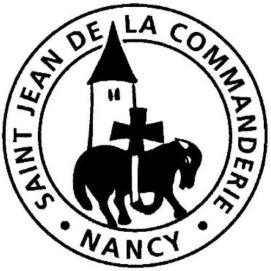 Samedi 1er/dimanche 2 juin 20187ème dimanche de Pâques « C »Entre Ascension et PentecôteJésus a été enlevé au ciel. Nous ne le voyons plus. Vraiment ? Pourtant Étienne voit Jésus « à la droite du Père », le psaume chante « tous les peuples ont vu sa gloire. » Et Jean ajoute dans l’Apocalypse qu’il a entendu « voici que je viens sans tarder. » Restons attentifs aux signes de l’Amour de Dieu et ouvrons-nous à l’Esprit qu’il nous envoie.CHANT D’ENTRÉEDieu nous a tous appelésR/ : Nous sommes le corps du Christ,Chacun de nous est un membre de ce corps,Chacun reçoit la grâce de l’Esprit pour le bien du corps entier.1 - Dieu nous a tous appelés à tenir la même espérance,Pour former un seul corps, baptisé dans l’Esprit,Dieu nous a tous appelés à la même saintetéPour former un seul corps baptisé dans l’Esprit3 – Dieu nous a tous appelés à chanter sa libre louange,Pour former un seul corps baptisé dans l’EspritDieu nous a tous appelés à l’union avec son Fils,Pour former un seul coprs baptisé dans l’Esprit.4 – Dieu nous a tous appelés à la paix que donne sa grâce,Pour former un seul corps baptisé dans l’Esprit.Dieu nous a tous appelés sous la croix de Jésus-Christ,Pour former un seul corps baptisé dans l’Esprit.1ère Lecture : Ac 7, 55-60« Voici que je contemple le Fils de l’homme debout à la droite de Dieu »Psaume 96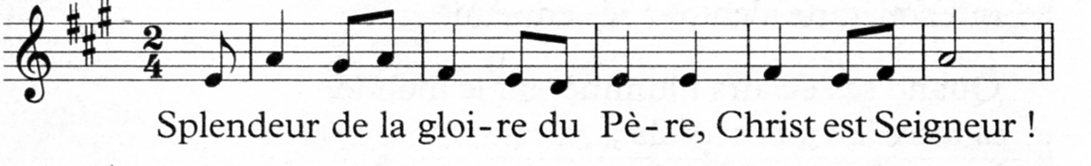 Le Seigneur est roi ! Exulte la terre !Joie pour les îles sans nombre !Justice et droit sont l’appui de son trône. R/.Les cieux ont proclamé sa justice,Et tous les peuples ont vu sa gloire.À genoux devant lui, tous les dieux ! R/.Tu es, Seigneur, le Très-Haut,Sur toute la terre :Tu domines de haut tous les dieux. R/2ème Lecture : Ap 22, 12-14. 16-17. 20« Viens, Seigneur Jésus. »Alléluia !Je ne vous laisserai pas orphelins, dit le Seigneur, je reviens vers vous, et votre cœur se réjouira. – Alléluia !Évangile : Jn 17, 20-26« Qu’ils deviennent parfaitement un »PRIÈRE UNIVERSELLELe Seigneur Jésus a prié pour l’unité. À sa suite, faisons monter vers notre Père notre prière pour l’unité de la famille humaine. Éclaire, Seigneur, les responsables de Églises chrétiennes, afin qu’ils cherchent ensemble et dans le respect mutuel de leur foi une réelle unité autour du Christ. Seigneur, nous t’en prions.R/ Accueille au creux de tes mains, la prière de tes enfants.Éclaire, Seigneur, les chefs d’États et les responsables politiques, afin qu’ils recherchent partout la paix entre les nations et qu’ils mettent fin aux guerres dont les peuples sont les victimes. Seigneur, nous t’en prions. R/.Apporte, Seigneur, ton soutien aux familles, afin que les enfants puissent grandir en leur sein dans la paix et la joie. Seigneur, nous t’en prions. R/.Que notre communauté paroissiale, si diverse dans chacun de ses membres, soit le signe joyeux de l’unité de notre Église. Seigneur, nous t’en prions. R/.Dieu notre Père, tu nous aimes et nous pouvons fonder notre confiance en toi. Écoute la prière que nous te présentons. Daigne aujourd’hui l’exaucer, nous te le demandons par ton Fils, Jésus, le Christ, notre Seigneur. – Amen.COMMUNIONQue soit parfaite notre unitéR/ : Que soit parfaite notre unité, que soit parfaite notre joie !Ainsi le monde connaîtra les œuvres de Dieu. (Bis)Comme le Père m’a envoyé, à mon tour, je vous envoie.Je vous envoie dans le monde comme des brebis au milieu des loups.Comme le Père qui est vivant m’a envoyé, et comme je vis par le Père,Celui qui me mangera vivra, lui aussi, par moi !Le serviteur est comme le Maître, l’envoyé comme celui qui envoie : On m’a persécuté, vous serez persécutés ; On a méprisé ma parole, on méprisera la vôtre.L’Esprit que le Père enverra en mon nom vous enseignera toutes choses ; Il vous fera vous souvenir de tout ce que je vous ai dit.EnvoiAllez par toute la terreR/ : Allez par toute la terre,Annoncer l’Évangile aux nations !Allez par toute la terre, Alléluia !3. Lui, le Seigneur, a fait les cieux :Devant lui, splendeur et majesté,Dans son sanctuaire, puissance et beauté.4. Rendez au Seigneur, famille des peuples,Rendez au Seigneur la gloire et la puissance,Rendez au Seigneur la gloire de son nom.Bon dimanche !